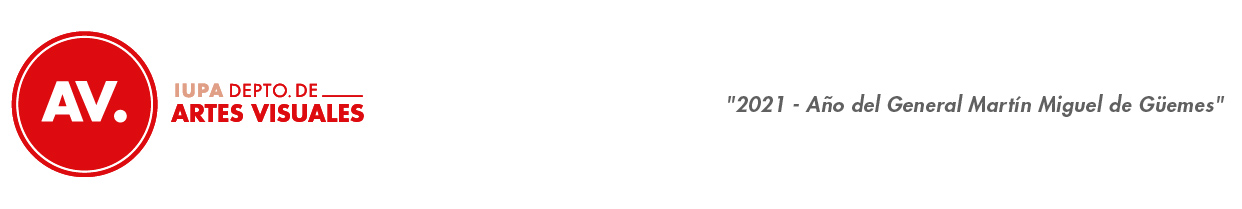 DEPARTAMENTO DE ARTES VISUALESCRONOGRAMA DE EXÁMENES DE MARZO 2021MODALIDAD VIRTUAL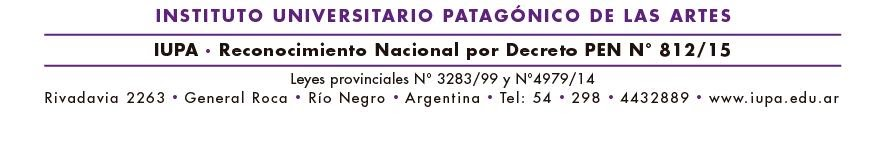 ASIGNATURAFECHALUNESHORAAULA TRIBUNALDIBUJO V22/039 HSGOOGLEMEETBOJ, MANRIQUEZ, SEWALDSUP. CABRERA T.DE PRACT. DOC.EN N.INIC Y N. PRIM22/039 HSGOOGLEMEETROMERO,CORDERO,MARFILGARCÍAHERRAM.DIG. I22/039 HSGOOGLE MEETLORCA/ZIAURRIZ/PORTNOY SUP. DI TOTODIBUJO IV22/0310 HSGOOGLEMEETCABRERA/ LÓPEZ/ SPAGNUOLO SUP. SEWALDHERRAM.DIG.II22/0311HSGOOGLEMEETPORTNOY, ZIAURRIZ, LORCA SUP. DI TOTOT.DE PRACT. DOC.EN N.MEDIO Y N.SUP.22/0311HSGOOGLEMEETMARFIL, CORDERO, ROMEROSUPLENTE: GARCÍADIBUJO III22/0312HSGOOGLEMEET LÓPEZ, SEWALD, SPAGNUOLO,ORMEÑODIBUJO II22/0314HSGOOGLEMEETZGAIB, CORIA, BOJ, ROMERO, MANRIQUEZDIBUJO I22/0316HSGOOGLE MEETSEWALD, CORIA, ROMERO, LOPEZ, SPAGNUOLOMARTESVISUALIDAD I23/039 HSGOOGLE MEETDI TOTO, RIQUELME, FERNANDEZQUIROGA, BELENGUERSEM. PROD. ESP.PINT.23/039 HSGOOGLEMEETSACKS,  MANRIQUEZ, BOJSUP.FLORES MIRVISUALIDAD II23/0311 HSGOOGLE MEETORMEÑO, MARZOL, RIQUELMEQUIROGA, BELENGUERSEM. PROD. ESP. GRAB.23/0311 HSGOOGLE MEET         CABRERA, FERNANDEZ,  FILLOY                       SUP SEWALDVISUALIDAD III23/0313 HSGOOGLE MEETCABRERA, BELENGUER, QUIROGASUP.DI TOTOSEM. PROD. ESP. ESCULT.23/0313 HSGOOGLEMEETCHAPARRO, FILLOY,  CORIASUP. CABRERAVISUALIDAD IV23/0315 HSGOOGLE MEETQUIROGA, MARZOL, FERNANDEZSUP.RIQUELMEVISUALIDAD V23/0317 HSGOOGLE MEETMARZOL, MUJICA,  QUIROGA SUP. FERNANDEZJUEVEST. P. CIRC. DE OBRA25/039 HSGOOGLE MEETRIQUELME, FERNANDEZ, REIMONSUP.ROMEROTALLERINTEGRADO I25/0311 HSGOOGLE MEETFLORES, SACKS, KUSZNIERZ, ZGAIB,  F.MR, REIMON, MARFIL, FERNANDEZ, CALVO, MUÑOZ, LOPEZ, SEWALD, CID RAMIREZTALLERINTEGRADO II25/0314 HSGOOGLEMEETMARZOL, LÓPEZ, CORIA, SEWALD, FLORES, BOJ, FLORES MIR, REIMON, CID RAMIREZ, ROMERO, MUÑOZSEM. DE SEM. Y RET. DE LA IMAGEN25/0316 HSGOOGLE MEETCORDERO, PORDOMINGO, SARTINO SUP. BELENGUERVIERNESTALLER IPINTURA26/039 HSGOOGLE MEETF.MIR, BOJ, ORMEÑOSUP. ROMEROTALLER IESCULTURA26/039 HSGOOGLE MEETMARZOL, SPAGNUOLO, CALVO SUP. CORIATALLER IGRABADO26/039 HSGOOGLEMEETGUARAGNA, ZGAIB, FLORES, MUÑOZTALLER IIPINTURA26/0211 HSGOOGLEMEETROMERO, BOJ, MANRIQUEZSUP SACKSTALLER IIESCULTURA26/0211 HSGOOGLE MEETMARZOL, LOPEZ, REIMON SUP. CALVOTALLER IIGRABADO26/0211 HSGOOGLE MEETSEWALD, GUARAGNA, FLORESH. A. PLAST. I(564)26/0314 HSGOOGLE MEETSACKS, SARTINO, ORMEÑO SUP. MUJICAH. A. VIS. I26/0314 HSGOOGLE MEETSACKS, SARTINO, ORMEÑO SUP. MUJICASEM. DE COM. Y LENG ARTÍSTICOS26/0316 HSGOOGLE MEETPORDOMINGO, CORDERO, G.EGUILIOR SUP. BELENGUERLUNESH. A. PLAST II(564)29/039 HSGOOGLE MEETSACKS, SARTINO, ORMEÑO SUP. MUJICAH. A. VIS. II29/039 HSGOOGLE MEETSACKS, SARTINO, ORMEÑO SUP. MUJICATALLER IIIGRABADO29/039 HSGOOGLE MEETZGAIB, SEWALD, GUARAGNASUP. FLORESTALLER IIIESCULTURA29/039 HSGOOGLE MEET LÓPEZ, CORIA, REIMONSUP, MARZOLH. A. PLAST. III(564)29/0314 HSGOOGLE MEETSACKS, SARTINO, ORMEÑO SUP. MUJICAH. A. VIS. IIIH.A. ARGENTINO Y LAT. 29/0329/0314 HS15 HSGOOGLE MEETGOOGLE   MEETSACKS, SARTINO, ORMEÑO SUP. MUJICASACKS, SARTINO, ORMEÑO SUP. MUJICADID. ESPECÍFICA29/0316 HSGOOGLEMEETBALACECK, MARFIL, CORDEROSUP. FLORES MIRMARTESTALLER IIIPINTURA30/029 HSGOOGLEMEETSACKS, MANRIQUEZ, BOJSUP ROMERORESIDENCIA 30/0311 HS GOOGLE MEETMARFIL, ORMEÑO, F.MIR, GONZÁLEZ EGUILIORRESIDENCIA(564)30/0315 HSGOOGLE MEETROMERO, BERTO, G.EGUILIOR, F.MIR, CIDE